二〇一八年春季博士研究生入学须知亲爱的同学：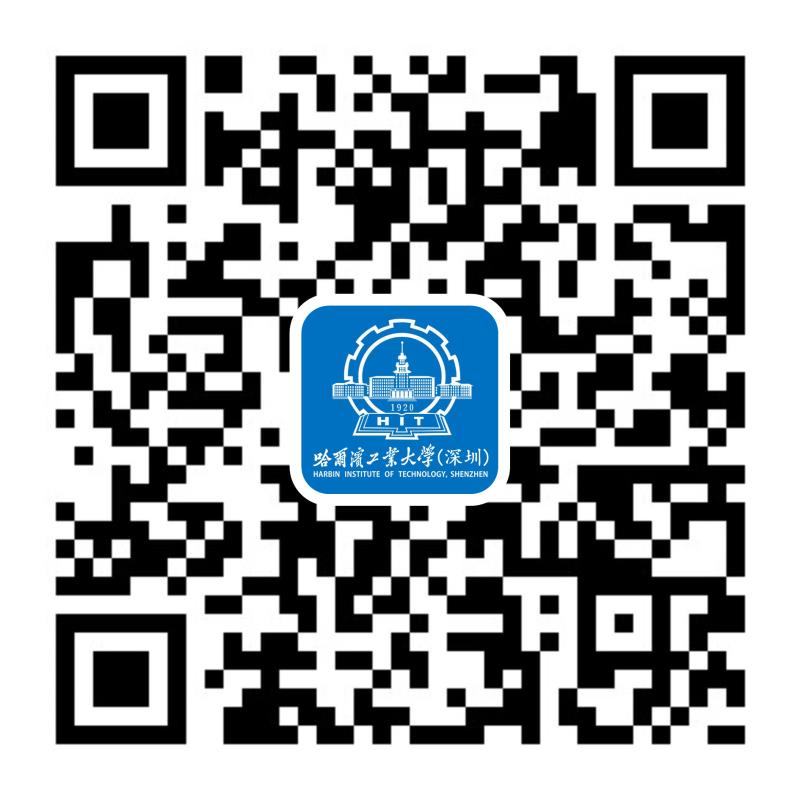 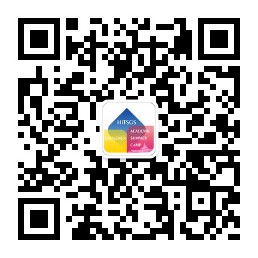 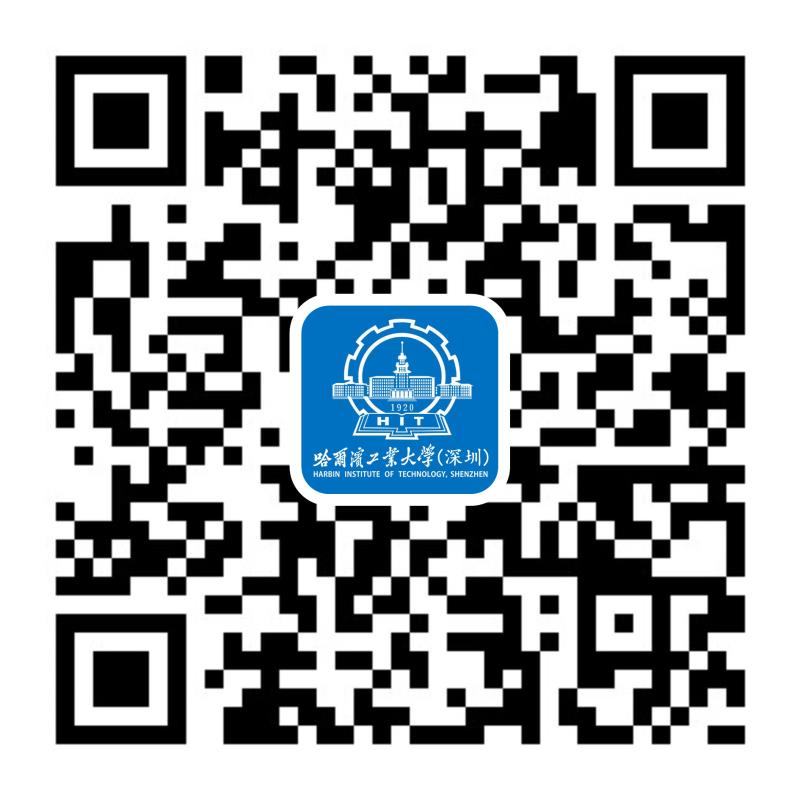 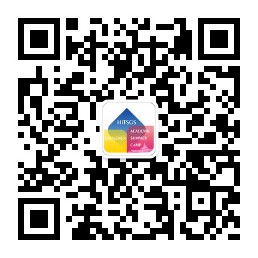 祝贺您成为哈尔滨工业大学（深圳）博士研究生。为使您顺利入学，现将有关事项通知如下，请按此做好入学准备。一、报到时间： 2018年2月27日（星期二）二、报到材料：1. 《录取通知书》。2. 硕士毕业证书和硕士学位证书原件及复印件1份。3. 身份证原件及正反面复印件2份。4. 全日制非定向就业博士研究生可根据个人意愿确定是否迁移户口。2018年春季入学博士与秋季入学新生一同办理落户，请2018年春季入学博士届时关注哈尔滨工业大学（深圳）官网发布的相关信息。5. 新生自带党、团组织关系介绍信报到入学。党员材料原则上随档案邮寄，如自带党员材料请在报到一周内提交至档案室。新生党组织关系抬头（上级党组织）填写为：黑龙江省高校工委组织部，团组织关系介绍信抬头（上级团组织）填写为：哈尔滨工业大学团委。党关系和团关系的转入单位（基层组织）填写为：哈尔滨工业大学深圳研究生院。6. 人事档案可通过机要或EMS（学生档案）转寄至哈尔滨工业大学深圳研究生院档案室，或由新生报到时自行提交至档案室，入学前系在职职工者，人事档案须有工资关系及解约合同（定向就业博士生一律不转人事及工资关系）。注：提前邮寄行李的新生可将行李或包裹通过邮政国内快递包裹形式邮寄到以下地址，收件人及联系电话填写学生本人相关信息。学生可在开学办理宿舍入住手续后，凭邮寄单据至快递服务中心领取行李。收件地址：广东省深圳市南山区西丽深圳大学城快递服务中心哈工大荔园4栋站点。三、报到程序：注：哈尔滨工业大学（深圳）校内硕转博的同学，请于2018年1月20日前携带录取通知书、身份证、校园卡、身份证正反面复印件1份到校园服务部办理调房和更新校园卡信息手续。1. 入学登记：新生入学到各学院秘书处办理入学登记手续，复查硕士毕业证书、硕士学位证书（审核不通过者，将取消其入学资格），并提交录取通知书报道联。2. 携带录取通知书、身份证、身份证正反面复印件2份前往大学城校园服务中心（位于大学城图书馆南翼）办理以下业务：（1）办理校园卡。校园卡由大学城和平安银行联合发行，集金融服务功能和校园管理功能于一体，请各位同学妥善保管校园卡并安全使用。（2）签订《大学城学生公寓住宿协议》，缴纳住宿费（500元/学期，不含水电费）。新生需凭《大学城学生公寓住宿协议》第三联及缴费凭据到公寓物业管理处开通公寓门禁，领取公寓物品（空调遥控器等），与宿舍管理员共同验收宿舍资产后正式入住。3. 缴纳学费：新生需在报道后将学费存入校园卡银行账户内，学费将在开学一周后委托平安银行划款。全日制非定向就业类博士研究生学费标准为10000元/生·年，定向就业类博士研究生学费按学校有关规定执行。（说明：深圳校区博士研究生基本奖助学金按《哈尔滨工业大学深圳研究生院研究生奖助学金管理办法》执行。）四、注意事项：1. 因深圳大学城实施后勤社会化管理（宿舍不提供备品），在报到日之前到校的新生恕不接待（不安排住宿、不办理入学手续）。2. 如有特殊情况不能按时报到者，必须提前向所在学院请假，说明学号、姓名、请假事由、请假起止时间、联系电话等信息。请假时间不得超过一个月，未请假逾期两周不报到或假满逾期两周不报到者，除不可抗拒因素外，视为放弃入学资格，具体请假事宜请联系所在学院教学秘书（详见附表）。3. 入学后每学期开学二周内应按学校规定办理注册手续，逾期不办理注册手续者视为放弃学籍。博士研究生培养相关规定及文件见《博士研究生手册》，请入学后认真阅读。哈尔滨工业大学（深圳）2018年1月     附 各学院联系人及联系方式学院名称包含学科教学秘书办公地点联系电话计算机科学与技术学院计算机科学与技术王老师C4200755-26032461电子与信息工程学院信息与通信工程电子科学与技术韩老师C4180755-26507759机电工程与自动化学院机械工程电气工程控制科学与工程动力工程及工程热物理袁老师D2010755-26033774土木与环境工程学院土木工程环境科学与工程闫老师E4010755-26033506材料科学与工程学院材料科学与工程李老师D3010755-26033505建筑与规划学院城乡规划学杨老师G11050755-26033088经济管理学院管理科学与工程徐老师E2010755-26033494理学院数学力学童老师E3010755-86102435